Gulfjobseeker.com CV No: 8508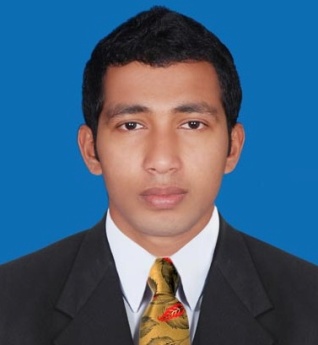 Mobile +971505905010 / +971504753686 To get contact details of this candidatesSubmit request through Feedback Linkhttp://www.gulfjobseeker.com/feedback/submit_fb.phpSummary :             An accounting and financial professional with experience in accounting operations, financial reporting, problem solving, team building, detail-oriented and procedure implementation. Early experience as auditor. Bring 2.5 years of solid experience and efficient at multi-tasking.  Equally effective at relationship building, highly trustworthy, discreet and ethical.  Innovative professional progressive experience in Accounting and Auditing and knowledge in all aspects of day to day accounting operations.             An accounting and financial professional with experience in accounting operations, financial reporting, problem solving, team building, detail-oriented and procedure implementation. Early experience as auditor. Bring 2.5 years of solid experience and efficient at multi-tasking.  Equally effective at relationship building, highly trustworthy, discreet and ethical.  Innovative professional progressive experience in Accounting and Auditing and knowledge in all aspects of day to day accounting operations.Objective:Intend to work with leading corporate in the field of Accounting, Finance and Internal audit that will effectively utilize acquired expertise, creative talents and commitment to excellence.To develop and involve in a team of professional accountants to achieve accounting and company objectives by providing quality service.Intend to work with leading corporate in the field of Accounting, Finance and Internal audit that will effectively utilize acquired expertise, creative talents and commitment to excellence.To develop and involve in a team of professional accountants to achieve accounting and company objectives by providing quality service.Area of Interest :Finance & Accounting                  4. Internal Control               6. Business AnalysisBook Keeping                             5. Bank Reconciliation          7.  Financial Analysis3.  Management Reporting               Finance & Accounting                  4. Internal Control               6. Business AnalysisBook Keeping                             5. Bank Reconciliation          7.  Financial Analysis3.  Management Reporting               Skills & Expertise :2.5 years of vigorous work experiences in the field of Accounting and Auditing. It has prepared me to take up demanding jobs in the industry.Proven skills among accounting teams and work in sync with the corporate set parameters to achieve company goals. thorough Knowledge of IFRS (International Financial Reporting Standards) and IAS (International Accounting Standards)Offer communication and client management skills.Skilled in resolving accounting issues.Effective working relationship with associates.Outstanding communication skills, both verbal and written, and an inane ability to think strategically and problem-solve effectively.Stand for Values with Trust and Integrity.2.5 years of vigorous work experiences in the field of Accounting and Auditing. It has prepared me to take up demanding jobs in the industry.Proven skills among accounting teams and work in sync with the corporate set parameters to achieve company goals. thorough Knowledge of IFRS (International Financial Reporting Standards) and IAS (International Accounting Standards)Offer communication and client management skills.Skilled in resolving accounting issues.Effective working relationship with associates.Outstanding communication skills, both verbal and written, and an inane ability to think strategically and problem-solve effectively.Stand for Values with Trust and Integrity.Work Experience:Work Experience:1)   HLB Hamt - chartered Accountants - Dubai, UAE1)   HLB Hamt - chartered Accountants - Dubai, UAE1)   HLB Hamt - chartered Accountants - Dubai, UAESection: Accounts and financeAccounts and financeDesignation: Accounts supervisorAccounts supervisorDuration:17-March-2013 to till the date 17-March-2013 to till the date Job Profile:Supervises accounting technical and clerical staff.Performs a wide variety of general accounting functions including preparation, review, month and year end closing processes and maintain schedules.Approves ledger entries by auditing transactions.Report to owners and management of company on monthly and quarterly basis on financial performance.Checking and verification of accounting clerk’s works based on supporting documents and make changes/rectification as required.Supports annual audit by providing information and answers to auditorsMakes recommendations, develops policies and procedures related to internal control and accounting system.Oversees calculating, posting, verifying, and typing duties to obtain and record financial data for use in maintaining accounting and statistical recordsReviews general ledger accounts, balance sheet and income statement schedules and the required adjusting journal entries prepared by accounting staff for accuracy and completeness.Protects organization's value by keeping information confidential.Maintains financial security by adhering to internal controlsSupervises accounting technical and clerical staff.Performs a wide variety of general accounting functions including preparation, review, month and year end closing processes and maintain schedules.Approves ledger entries by auditing transactions.Report to owners and management of company on monthly and quarterly basis on financial performance.Checking and verification of accounting clerk’s works based on supporting documents and make changes/rectification as required.Supports annual audit by providing information and answers to auditorsMakes recommendations, develops policies and procedures related to internal control and accounting system.Oversees calculating, posting, verifying, and typing duties to obtain and record financial data for use in maintaining accounting and statistical recordsReviews general ledger accounts, balance sheet and income statement schedules and the required adjusting journal entries prepared by accounting staff for accuracy and completeness.Protects organization's value by keeping information confidential.Maintains financial security by adhering to internal controls2)   ERNST & YOUNG     -    INFOPARK, KERALA, INDIA2)   ERNST & YOUNG     -    INFOPARK, KERALA, INDIASection: Audit and AssuranceDesignation: Audit Assistant.Duration:March’11-August’12 Job Profile:Examining company client’s financial statement and analyses the trail balance to determine the audit works requirements.Check supporting documents to substantiate the accounting records.Assisting in preparation of audit report and supporting statements. Preparing reports, commentaries and financial statements.Quality Review of financial statements.Recalculation of cash flow statements and preparation bank reconciliation.Preparation of IFRS check list.Client acceptance and client continuance procedures.Journal screening and analyzing.Roll forward of financial statements.Undertaking reviews of wages and other allowances.Liaising with managerial staff and presenting findings and recommendations.Data analysis.Educational Qualification:CourseUniversitySpecialization         YearMark (%)Association of Chartered Certified Accountants (ACCA)ACCA Board, United Kingdom     Finance2009 to date   Completed          13/14 papersBachelor Degree in CommerceCalicut University, IndiaFinance & Accounts2006-200967Higher Secondary State, IndiaCommerce2004-20068410thState, India200463Personal Strengths:Excellent interpersonal and negotiating skills.Quick to learn and grasp new system and procedures.Ability to work to deadlines, under pressure, and the willingness to put in the extra hours when needed.Responsible and Confident.Positive attitude and hard working.Highly motivated, Optimistic, and Devoted with excellent follow up skills.Maintain excellent work relationship with associates.Excellent interpersonal and negotiating skills.Quick to learn and grasp new system and procedures.Ability to work to deadlines, under pressure, and the willingness to put in the extra hours when needed.Responsible and Confident.Positive attitude and hard working.Highly motivated, Optimistic, and Devoted with excellent follow up skills.Maintain excellent work relationship with associates.Computer Skills:ERP software Packages - Tally, Peachtree, QuickBooks.Proficient in major Office application such as MS Word, MS Excel, Power point.Audit software Packages-Audit Mate, Caseware.ERP software Packages - Tally, Peachtree, QuickBooks.Proficient in major Office application such as MS Word, MS Excel, Power point.Audit software Packages-Audit Mate, Caseware.Personal Information:D.O.B:01 – August – 1988Marital Status:SingleReligion:IslamLanguages Known:English, Malayalam, *Arabic and Hindi (*Read and Write)NationalityIndianVisa Status:Job VisaHobbies:Playing Football, Chess and  Listening to MusicDeclaration:                   I hereby declare that the information and facts stated above are true and correct to the best of my knowledge and belief.                   I hereby declare that the information and facts stated above are true and correct to the best of my knowledge and belief.